Town of SpencerMassachusettsPARKS & RECREATION 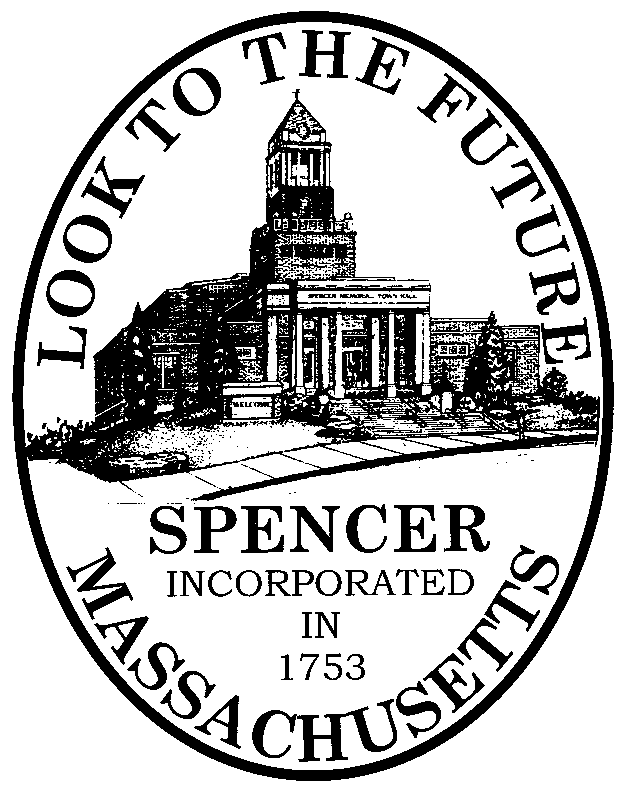 SPENCER PARKS AND RECEATION COMMISSION AGENDASPENCER TOWN HALL CONFERENCE ROOM AWEDNESDAY, MAY 10, 2023 @ 6:00 PMCall to OrderApprove Prior Meeting MinutesAccount Balances		CommunicationsO’Gara Park Rail Trail Luther Hill Park Powdermill ParkSkateboard Park		Committee comments and concerns